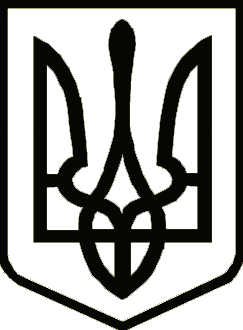 			Україна 	     	                  СРІБНЯНСЬКА СЕЛИЩНА РАДАРОЗПОРЯДЖЕННЯПро тимчасове покладення виконанняобов`язків директора Срібнянського територіального центру соціального обслуговування (надання соціальних послуг) на Марину ІВАНЕНКОКеруючись підпунктом 20 частини четвертої ст. 42, ст. 59 Закону України «Про місцеве самоврядування в Україні», Положенням про Срібнянський територіальний центр соціального обслуговування (надання соціальних послуг), затвердженого рішенням Срібнянської селищної ради від 30 липня 2020 року, у зв`язку з тимчасовою відсутністю (тимчасовою непрацездатністю) Жанни ПИНДЮРИ, директора Срібнянського територіального центру соціального обслуговування (надання соціальних послуг), зобов'язую:Покласти виконання обов`язків директора Срібнянського територіального центру соціального обслуговування (надання соціальних послуг) з правом першого підпису, на Марину ІВАНЕНКО, завідувача відділення соціальної допомоги вдома Срібнянського територіального центру соціального обслуговування (надання соціальних послуг), з 24 липня 2023 року на період втрати працездатності Жанни ПИНДЮРИ. Підстава: лист непрацездатності від 24.07.2023 № 8460484-2015969593-1.Селищний голова	        	                                               	        Олена ПАНЧЕНКО 024 липня 2023 року    смт Срібне			      №100